Publicado en Madrid el 26/07/2021 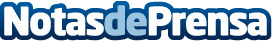 Los españoles, entre los consumidores menos inteligentes en el Smart Shopper IndexSmart-Shopping – Un nuevo estudio clasifica los países con los consumidores más inteligentes. "España se posiciona entre los países con menos compradores inteligentes. "Francia se corona como el primer país para los compradores inteligentes, y Polonia ocupa el último lugar en la clasificación". La moda y el estilo de vida son las principales categorías de compra para las ofertas y los descuentosDatos de contacto:Dalila RodriguezDossier de prensa: https://drive.google.com/drive/folders/1lAmKKiUjQ3__dKZ36oexDbRTkqlrB5hR?usp=sharing+44 7593 754 822Nota de prensa publicada en: https://www.notasdeprensa.es/los-espanoles-entre-los-consumidores-menos Categorias: Nacional Finanzas Moda Sociedad E-Commerce Consumo http://www.notasdeprensa.es